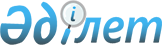 Аудандық мәслихаттың 2011 жылғы 20 желтоқсандағы № 198 "2012-2014 жылдарға арналған Байғанин ауданының бюджеті туралы" шешіміне өзгерістер мен толықтыру енгізу туралы
					
			Күшін жойған
			
			
		
					Ақтөбе облысы Байғанин аудандық мәслихатының 2012 жылғы 29 қазандағы № 37 шешімі. Ақтөбе облысы Әділет департаментінде 2012 жылғы 6 қарашада № 3426 тіркелді. Қолданылу мерзімінің аяқталуына байланысты күші жойылды - (Ақтөбе облысы Байғанин аудандық мәслихатының 2013 жылғы 20 мамырдағы № 04-13/76 хаты)      Ескерту. Қолданылу мерзімінің аяқталуына байланысты күші жойылды - (Ақтөбе облысы Байғанин аудандық мәслихатының 20.05.2013 № 04-13/76 хаты).      

Қазақстан Республикасының 2008 жылғы 4 желтоқсандағы № 95-IV Бюджеттік Кодексінің 9 және 109 баптарына, Қазақстан Республикасының 2001 жылғы 23 қаңтардағы № 148 «Қазақстан Республикасындағы жергілікті мемлекеттік басқару және өзін-өзі басқару туралы» Заңының 6 бабына сәйкес Байғанин аудандық мәслихаты ШЕШІМ ЕТТІ:



      1. «2012-2014 жылдарға арналған Байғанин ауданының бюджеті туралы» аудандық мәслихаттың 2011 жылғы 20 желтоқсандағы № 198 шешіміне (нормативтік құқықтық кесімдерді мемлекеттік тізілімінде № 3-4-138 санымен тіркелген, 2012 жылғы 19 қаңтарда № 3, 2012 жылғы 26 қаңтарда № 4 «Жем -Сағыз» газетінде жарияланған) мынадай өзгерістер мен толықтырулар енгізілсін:



      1) 1 тармақта:



      1) тармақшасында

      кірістер

      «2 572 233» деген сандар «2 571 300,4» деген сандармен ауыстырылсын;

      оның ішінде:

      салықтық түсімдер

      «1 610 714» деген сандар «1 611 314» деген сандармен ауыстырылсын;

      салықтық емес түсімдер

      «2 260» деген сандар «1 661,3» деген сандармен ауыстырылсын;

      трансферттердің түсімдері

      «950 159» деген сандар «949 225,1» деген сандармен ауыстырылсын;



      2) тармақшасында

      шығындар

      «2 959 887,8» деген сандар «2 958 955,2» деген сандармен ауыстырылсын;



      2) 5 тармақта

      2 абзацтағы «18 211» деген сандар «18 075,1» деген сандармен ауыстырылсын;



      3) 8 тармақта

1 абзацтағы «14 700» деген сандар «14 545» деген сандармен ауыстырылсын;



      4) 9 тармақта

      3 абзацтағы «9 711» деген сандар «8893» деген сандармен ауыстырылсын;

      5 абзацтағы «22 500» деген сандар «21 675» деген сандармен ауыстырылсын;

      мынадай мазмұндағы абзацпен толықтырылсын:

      «Білім беру объектілерін салу және реконструкциялауға - 1000 мың теңге;»



      5) көрсетілген шешімдегі 1, 5 қосымшалары осы шешімдегі 1,  2 қосымшаларға сәйкес редакцияда жазылсын.



      2. Осы шешім 2012 жылдың 1 қаңтарынан қолданысқа енгізіледі.      Сессия төрағасы:                           Т. Шәудір      Мәслихат хатшысы:                       Б. Турлыбаев

Байғанин аудандық маслихатының 2012 жылғы

29 қазандағы № 37 шешіміне 1 қосымшаБайғанин аудандық мәслихатының 2012 жылғы

20 желтоқсандағы № 198 шешіміне 1 қосымша 2012 жылға арналған Байғанин ауданының бюджеті

Байғанин аудандық маслихатының 2012 жылғы

29 қазандағы № 37 шешіміне 2 қосымшаБайғанин аудандық мәслихатының 2012 жылғы

20 желтоқсандағы № 198 шешіміне 5 қосымша 2012 жылға арналған аудандық бюджетте ауылдық (селолық)

округ әкімі аппараттарының бюджеттік бағдарламалары
					© 2012. Қазақстан Республикасы Әділет министрлігінің «Қазақстан Республикасының Заңнама және құқықтық ақпарат институты» ШЖҚ РМК
				СанатыСанатыСанатыСанатыСомасы

(мың теңге)СыныбыСыныбыСыныбыСомасы

(мың теңге)Iшкi сыныбыIшкi сыныбыСомасы

(мың теңге)АтауыСомасы

(мың теңге)I.ТҮСІМДЕР2 571 300,4
КІРІСТЕР2 571 300,4
1Салықтық түсімдер1 611 314,0
01Табыс салығы93 695,0
2Жеке табыс салығы93 695,003Әлеуметтiк салық85 670,0
1Әлеуметтік салық85 670,004Меншiкке салынатын салықтар1 422 040,0
1Мүлiкке салынатын салықтар1 407 860,03Жер салығы1 740,04Көлiк құралдарына салынатын салық10 900,05Бірыңғай жер салығы1 540,005Тауарларға, жұмыстарға және қызметтер көрсетуге салынатын iшкi салықтар8 665,0
2Акциздер990,03Табиғи және басқа ресурстарды пайдаланғаны үшiн түсетiн түсiмдер6 431,04Кәсiпкерлiк және кәсiби қызметтi жүргiзгенi үшiн алынатын алымдар1 094,05Құмар ойын бизнеске салық150,008Заңдық мәнді іс-әрекеттерді жасағаны және (немесе) құжаттар бергені үшін оған уәкілеттігі бар мемлекеттік органдар немесе лауазымды адамдар алатын міндетті төлемдер1 244,0
1Мемлекеттік баж1 244,02Салықтық емес түсiмдер1 661,3
01Мемлекет меншігінен түсетін түсімдер301,3
5Мемлекет меншігіндегі мүлікті жалға беруден түсетін кірістер300,07Мемлекеттік бюджеттен берілген кредиттер бойынша сыйақылар1,304Мемлекеттік бюджеттен қаржыландырылатын, сондай-ақ Қазақстан Республикасы Ұлттық Банкінің бюджетінен (шығыстар сметасынан) ұсталатын және қаржыландырылатын мемлекеттік мекемелер салатын айыппұлдар, өсімпұлдар, санкциялар, өндіріп алулар60,0
1Мұнай секторы ұйымдарынан түсетін түсімдерді қоспағанда, мемлекеттік бюджеттен қаржыландырылатын, сондай-ақ Қазақстан Республикасы Ұлттық Банкінің бюджетінен (шығыстар сметасынан) ұсталатын және қаржыландырылатын мемлекеттік мекемелер салатын айыппұлдар, өсімпұлдар, санкциялар, өндіріп алулар60,006Басқа да салықтық емес түсiмдер1 300,0
1Басқа да салықтық емес түсiмдер1 300,03Негізгі капиталды сатудан түсетін түсімдер9 100,0
03Жердi және материалдық емес активтердi сату9 100,0
1Жерді сату9 100,04Трансферттерден түсетін түсімдер949 225,1
02Мемлекеттiк басқарудың жоғары тұрған органдарынан түсетiн трансферттер949 225,12Облыстық бюджеттен түсетiн трансферттер949 225,1Функционалдық топФункционалдық топФункционалдық топФункционалдық топФункционалдық топСомасы

(мың теңге)Кіші функцияКіші функцияКіші функцияКіші функцияСомасы

(мың теңге)Бюджеттік бағдарламалардың әкiмшiсiБюджеттік бағдарламалардың әкiмшiсiБюджеттік бағдарламалардың әкiмшiсiСомасы

(мың теңге)БағдарламаБағдарламаСомасы

(мың теңге)АтауыСомасы

(мың теңге)II.ШЫҒЫСТАР2 958 955,2
01Жалпы сипаттағы мемлекеттiк қызметтер 230 579,01Мемлекеттiк басқарудың жалпы функцияларын орындайтын өкiлдi, атқарушы және басқа органдар190 883,0112Аудан мәслихатының аппараты14 583,0001Аудан мәслихатының қызметін қамтамасыз ету жөніндегі қызметтер14 559,0003Мемлекеттік органдардың күрделі шығыстары24,0122Аудан әкімінің аппараты71 062,0001Аудан әкімінің қызметін қамтамасыз ету жөніндегі қызметтер57 562,0003Мемлекеттік органның күрделі шығыстары13 500,0123Қаладағы аудан, аудандық маңызы бар қала, кент, ауыл (село), ауылдық (селолық) округ әкімінің аппараты105 238,0001Қаладағы аудан, аудандық маңызы бар қаланың, кент, ауыл (село), ауылдық (селолық) округ әкімінің қызметін қамтамасыз ету жөніндегі қызметтер104 938,0022Мемлекеттік органның күрделі шығыстары300,02Қаржылық қызмет21 623,0452Ауданның қаржы бөлімі21 623,0001Ауданның бюджетін орындау және ауданның коммуналдық меншігін басқару саласындағы мемлекеттік саясатты іске асыру жөніндегі қызметтер18 166,0003Салық салу мақсатында мүлікті бағалауды жүргізу706,0004Біржолғы талондарды беру жөніндегі жұмысты ұйымдастыру және біржолғы талондарды сатудан түскен сомаларды толық алынуын қамтамасыз ету 1 541,0011Коммуналдық меншікке түскен мүлікті есепке алу, сақтау, бағалау және сату800,0018Мемлекеттік органдардың күрделі шығыстары410,05Жоспарлау және статистикалық қызмет18 073,0476Ауданның экономика, бюджеттік жоспарлау және кәсіпкерлік бөлімі18 073,0001Аудан басқармасының экономикалық саясатты, мемлекеттік жоспарлау, коммуналдық меншікті басқару, кәсіпкерлікті және өнеркәсіпті дамыту жүйесін қалыптастыру және дамыту саласында мемлекеттік саясатты іске асыру жөніндегі қызметтер 17 873,0003Мемлекеттік органдардың күрделі шығыстары200,002Қорғаныс8 280,01Әскери мұқтаждар2 780,0122Аудан әкімінің аппараты2 780,0005Жалпыға бірдей әскери міндетті атқару шеңберіндегі іс-шаралар2 780,02Төтенше жағдайлар жөнiндегi жұмыстарды ұйымдастыру5 500,0122Аудан әкімінің аппараты5 500,0006Аудан ауқымындағы төтенше жағдайлардың алдын алу және жою2 000,0007Аудандық ауқымдағы дала өрттерінің, сондай-ақ мемлекеттік өртке қарсы қызмет органдары құрылмаған елдi мекендерде өрттердің алдын алу және оларды сөндіру жөніндегі іс-шаралар3 500,004Бiлiм беру1 887 810,71Мектепке дейiнгi тәрбие және оқыту220 294,0471Ауданның білім, дене шынықтыру және спорт бөлімі220 294,0003Мектепке дейінгі тәрбиелеу мен оқытуды қамтамасыз ету220 094,0025Республикалық бюджеттен берілетін нысаналы трансферттер есебінен жалпы үлгідегі, арнайы (түзету), дарынды балалар үшін мамандандырылған, жетім балалар мен ата-аналарының қамқорынсыз қалған балалар үшін балабақшалар, шағын орталықтар, мектеп интернаттары, кәмелеттік жасқа толмағандарды бейімдеу орталықтары тәрбиешілеріне біліктілік санаты үшін қосымша ақының мөлшерін ұлғайту200,02Жалпы бастауыш, жалпы негізгі, жалпы орта бiлiм беру1 451 385,5471Ауданның білім, дене шынықтыру және спорт бөлімі1 451 385,5004Жалпы білім беру1 395 942,5005Балалар мен жеткіншектерге қосымша білім беру41 844,0063Республикалық бюджеттен берілетін нысаналы трансферттер есебінен «Назарбаев Зияткерлік мектептері» ДБҰ-ның оқу бағдарламалары бойынша біліктілікті арттырудан өткен мұғалімдерге еңбекақыны арттыру1 435,0064Республикалық бюджеттен берілетін нысаналы трансферттер есебінен жалпы үлгідегі, арнайы (түзету), дарынды балалар үшін мамандандырылған, жетім балалар мен ата-аналарының қамқорынсыз қалған балалар үшін балабақшалар, шағын орталықтар, мектеп интернаттары, кәмелеттік жасқа толмағандарды бейімдеу орталықтары тәрбиешілеріне біліктілік санаты үшін қосымша ақының мөлшерін ұлғайту12 164,09Бiлiм беру саласындағы өзге де қызметтер216 131,2466Ауданның сәулет, қала құрылысы және құрылыс бөлімі180 681,2037Білім беру объектілерін салу және реконструкциялау180 681,2471Ауданның білім, дене шынықтыру және спорт бөлімі35 450,0009Ауданның мемлекеттік білім беру мекемелері үшін оқулықтар мен оқу-әдiстемелiк кешендерді сатып алу және жеткізу9 200,0010Аудандық ауқымдағы мектеп олимпиадаларын және мектептен тыс іс-шараларды өткiзу20 668,0020Республикалық бюжеттен берілетін трансферттер есебінен жетім баланы (жетім балаларды) және ата-аналарының қамқорынсыз қалған баланы (балаларды) күтіп-ұстауға асыраушыларына ай сайынғы ақшалай қаражат төлемдері3 982,0023Республикалық бюджеттен берілетін трансферттер есебінен үйде оқытылатын мүгедек балаларды жабдықпен, бағдарламалық қамтыммен қамтамасыз ету1 600,006Әлеуметтiк көмек және әлеуметтiк қамсыздандыру156 962,02Әлеуметтiк көмек137 330,0451Ауданның жұмыспен қамту және әлеуметтік бағдарламалар бөлімі137 330,0002Еңбекпен қамту бағдарламасы54 354,0004Ауылдық жерлерде тұратын денсаулық сақтау, білім беру, әлеуметтік қамтамасыз ету, мәдениет, спорт және ветеринария мамандарына отын сатып алуға Қазақстан Республикасының заңнамасына сәйкес әлеуметтік көмек көрсету11 602,0005Мемлекеттік атаулы әлеуметтік көмек 42,0006Тұрғын үй көмегі0,0007Жергілікті өкілетті органдардың шешімі бойынша мұқтаж азаматтардың жекелеген топтарына әлеуметтік көмек38 071,0014Мұқтаж азаматтарға үйде әлеуметтiк көмек көрсету5 529,001618 жасқа дейінгі балаларға мемлекеттік жәрдемақылар17 782,0017Мүгедектерді оңалту жеке бағдарламасына сәйкес, мұқтаж мүгедектерді міндетті гигиеналық құралдармен және ымдау тілі мамандарының қызмет көрсетуін, жеке көмекшілермен қамтамасыз ету802,0023Жұмыспен қамту орталықтарының қызметін қамтамасыз ету9 148,09Әлеуметтiк көмек және әлеуметтiк қамтамасыз ету салаларындағы өзге де қызметтер19 632,0451Ауданның жұмыспен қамту және әлеуметтік бағдарламалар бөлімі19 632,0001Жергілікті деңгейде жұмыспен қамтуды қамтамасыз ету және халық үшін әлеуметтік бағдарламаларды іске асыру саласындағы мемлекеттік саясатты іске асыру жөніндегі қызметтер19 232,0011Жәрдемақыларды және басқа да әлеуметтік төлемдерді есептеу, төлеу мен жеткізу бойынша қызметтерге ақы төлеу400,007Тұрғын үй-коммуналдық шаруашылық267 633,81Тұрғын үй шаруашылығы146 754,1458Ауданның тұрғын үй-коммуналдық шаруашылығы, жолаушылар көлігі және автомобиль жолдары бөлімі2 200,0004Азаматтардың жекелеген санаттарын тұрғын үймен қамтамасыз ету2 200,0466Ауданның сәулет, қала құрылысы және құрылыс бөлімі144 554,1003Мемлекеттік коммуналдық тұрғын үй қорының тұрғын үйін жобалау, салу және (немесе) сатып алу23 438,0004Инженерлік коммуникациялық инфрақұрылымды жобалау, дамыту, жайластыру және (немесе) сатып алу105 616,1018Жұмыспен қамту 2020 бағдарламасы шеңберінде инженерлік коммуникациялық инфрақұрылымдардың дамуы және тұрғын үй салу және (немесе) сатып алу 0,0074Жұмыспен қамту 2020 бағдарламасының екінші бағыты шеңберінде жетіспейтін инженерлік-коммуникациялық инфрақұрылымды дамыту мен жайластыруға15 500,02Коммуналдық шаруашылық88 458,7458Ауданның тұрғын үй-коммуналдық шаруашылығы, жолаушылар көлігі және автомобиль жолдары бөлімі78 203,0012Сумен жабдықтау және су бұру жүйесінің жұмыс істеуі 17 000,0027Ауданның коммуналдық меншігіндегі газ жүйелерін қолдануды ұйымдастыру10 612,0029Сумен жабдықтау жүйесін дамыту50 591,0466Ауданның сәулет, қала құрылысы және құрылыс бөлімі10 255,7005Коммуналдық шаруашылығын дамыту6 255,7006Сумен жабдықтау және су бұру жүйесін дамыту4 000,03Елді-мекендерді көркейту32 421,0123Қаладағы аудан, аудандық маңызы бар қала, кент, ауыл (село), ауылдық (селолық) округ әкімінің аппараты22 733,0008Елді мекендерде көшелерді жарықтандыру9 300,0009Елді мекендердің санитариясын қамтамасыз ету4 973,0010Жерлеу орындарын күтіп-ұстау және туысы жоқ адамдарды жерлеу60,0011Елді мекендерді абаттандыру мен көгалдандыру8 400,0458Ауданның тұрғын үй-коммуналдық шаруашылығы, жолаушылар көлігі және автомобиль жолдары бөлімі9 688,0015Елді мекендерде көшелерді жарықтандыру4 688,0018Елдi мекендердi абаттандыру және көгалдандыру5 000,008Мәдениет, спорт, туризм және ақпараттық кеңістiк166 006,41Мәдениет саласындағы қызмет54 784,1455Ауданның мәдениет және тілдерді дамыту бөлімі51 568,0003Мәдени-демалыс жұмысын қолдау51 568,0466Ауданның сәулет, қала құрылысы және құрылыс бөлімі3 216,1011Мәдениет объектілерін дамыту3 216,12Спорт6 000,0471Ауданның білім, дене шынықтыру және спорт бөлімі6 000,0014Аудандық деңгейде спорттық жарыстар өткiзу1 250,0015Әртүрлi спорт түрлерi бойынша аудан құрама командаларының мүшелерiн дайындау және олардың облыстық спорт жарыстарына қатысуы4 750,03Ақпараттық кеңiстiк67 565,0455Ауданның мәдениет және тілдерді дамыту бөлімі58 715,0006Аудандық кiтапханалардың жұмыс iстеуi58 215,0007Мемлекеттік тілді және Қазақстан халықтарының басқа да тілдерін дамыту500,0456Ауданның ішкі саясат бөлімі8 850,0002Газеттер мен журналдар арқылы мемлекеттік ақпараттық саясат жүргізу жөніндегі қызметтер6 650,0005Телерадио хабарларын тарату арқылы мемлекеттік ақпараттық саясатты жүргізу жөніндегі қызметтер2 200,09Мәдениет, спорт, туризм және ақпараттық кеңiстiктi ұйымдастыру жөнiндегi өзге де қызметтер37 657,3455Ауданның мәдениет және тілдерді дамыту бөлімі28 911,3001Жергілікті деңгейде тілдерді және мәдениетті дамыту саласындағы мемлекеттік саясатты іске асыру жөніндегі қызметтер8 566,0032Ведомстволық бағыныстағы мемлекеттік мекемелерінің және ұйымдарының күрделі шығыстары20 345,3456Ауданның ішкі саясат бөлімі8 746,0001Жергілікті деңгейде ақпарат, мемлекеттілікті нығайту және азаматтардың әлеуметтік сенімділігін қалыптастыру саласында мемлекеттік саясатты іске асыру жөніндегі қызметтер7 726,0003Жастар саясаты саласындағы өңірлік бағдарламаларды iске асыру856,0006Мемлекеттік органдардың күрделі шығыстары164,010Ауыл, су, орман, балық шаруашылығы, ерекше қорғалатын табиғи аумақтар, қоршаған ортаны және жануарлар дүниесін қорғау, жер қатынастары65 454,11Ауыл шаруашылығы21 453,1466Ауданның сәулет, қала құрылысы және құрылыс бөлімі5 037,0010Ауыл шаруашылығы объектілерін дамыту5 037,0474Ауданның ауыл шаруашылығы және ветеринария бөлімі12 903,0001Жергілікті деңгейде ауыл шаруашылығы және ветеринария саласындағы мемлекеттік саясатты іске асыру жөніндегі қызметтер12 336,0003Мемлекеттік органның күрделі шығыстары300,0012Ауыл шаруашылығы жануарларын бірдейлендіру жөніндегі іс-шараларды жүргізу 267,0476Ауданның экономика, бюджеттік жоспарлау және кәсіпкерлік бөлімі3 513,1099Мамандардың әлеуметтік көмек көрсетуі жөніндегі шараларды іске асыру3 513,16Жер қатынастары9 146,0463Ауданның жер қатынастары бөлімі9 146,0001Аудан аумағында жер қатынастарын реттеу саласындағы мемлекеттік саясатты іске асыру жөніндегі қызметтер9 016,0007Мемлекеттік органның күрделі шығыстары130,09Ауыл, су, орман, балық шаруашылығы және қоршаған ортаны қорғау мен жер қатынастары саласындағы өзге де қызметтер34 855,0474Ауданның ауыл шаруашылығы және ветеринария бөлімі34 855,0013Эпизоотияға қарсы іс-шаралар жүргізу34 855,011Өнеркәсіп, сәулет, қала құрылысы және құрылыс қызметі8 783,02Сәулет, қала құрылысы және құрылыс қызметі8 783,0466Ауданның сәулет, қала құрылысы және құрылыс бөлімі8 783,0001Құрылыс, облыс қалаларының, аудандарының және елді мекендерінің сәулеттік бейнесін жақсарту саласындағы мемлекеттік саясатты іске асыру және ауданның аумағын оңтайлау және тиімді қала құрылыстық игеруді қамтамасыз ету жөніндегі қызметтер 8 783,012Көлiк және коммуникация70 568,01Автомобиль көлiгi70 568,0123Қаладағы аудан, аудандық маңызы бар қала, кент, ауыл (село), ауылдық (селолық) округ әкімінің аппараты500,0013Аудандық маңызы бар қалаларда, кенттерде, ауылдарда (селоларда), ауылдық (селолық) округтерде автомобиль жолдарының жұмыс істеуін қамтамасыз ету500,0458Ауданның тұрғын үй-коммуналдық шаруашылығы, жолаушылар көлігі және автомобиль жолдары бөлімі70 068,0022Көлік инфрақұрылымын дамыту4 200,0023Автомобиль жолдарының жұмыс істеуін қамтамасыз ету65 868,013Басқалар86 086,13Кәсiпкерлiк қызметтi қолдау және бәсекелестікті қорғау2 340,0476Ауданның экономика, бюджеттік жоспарлау және кәсіпкерлік бөлімі2 340,0005Кәсіпкерлік қызметті қолдау2 340,09Басқалар83 746,1123Қаладағы аудан, аудандық маңызы бар қала, кент, ауыл (село), ауылдық (селолық) округ әкімінің аппараты1 194,0040Республикалық бюджеттен нысаналы трансферттер ретінде «Өңірлерді дамыту» бағдарламасы шеңберінде өңірлердің экономикалық дамуына жәрдемдесу жөніндегі шараларды іске асыруда ауылдық (селолық) округтарды жайластыру мәселелерін шешу үшін іс-шараларды іске асыру1 194,0452Ауданның қаржы бөлімі0,0012Ауданның жергілікті атқарушы органының резерві 0,0458Ауданның тұрғын үй-коммуналдық шаруашылығы, жолаушылар көлігі және автомобиль жолдары бөлімі10 584,0001Жергілікті деңгейде тұрғын үй-коммуналдық шаруашылығы, жолаушылар көлігі және автомобиль жолдары саласындағы мемлекеттік саясатты іске асыру жөніндегі қызметтер7 842,0013Мемлекеттік органдардың күрделі шығыстары130,0040Республикалық бюджеттен нысаналы трансферттер ретінде «Өңірлерді дамыту» бағдарламасы шеңберінде өңірлердің экономикалық дамуына жәрдемдесу жөніндегі шараларды іске асыруда ауылдық (селолық) округтарды жайластыру мәселелерін шешу үшін іс-шараларды іске асыру2 612,0471Ауданның білім, дене шынықтыру және спорт бөлімі71 968,1001Білім, дене шынықтыру және спорт бөлімі қызметін қамтамасыз ету17 594,0067Ведомстволық бағыныстағы мемлекеттік мекемелерінің және ұйымдарының күрделі шығыстары54 374,114Қарыздарды өтеу1,31Қарыздарды өтеу1,3452Ауданның қаржы бөлімі1,3013Жергілікті атқарушы органдардың облыстық бюджеттен қарыздар бойынша сыйақылар мен өзге де төлемдерді төлеу бойынша борышына қызмет көрсету1,315Трансферттер10 790,81Трансферттер10 790,8452Ауданның қаржы бөлімі10 790,8006Нысаналы пайдаланылмаған (толық пайдаланылмаған) трансферттерді қайтару10 790,8ІII. ТАЗА БЮДЖЕТТІК КРЕДИТ БЕРУ13 350,0
Бюджеттік кредиттер14 562,0
10Ауыл, су, орман, балық шаруашылығы, ерекше қорғалатын табиғи аумақтар, қоршаған ортаны және жануарлар дүниесін қорғау, жер қатынастары14 562,01Ауыл шаруашылығы14 562,0476Ауданның экономика, бюджеттік жоспарлау және кәсіпкерлік бөлімі14 562,0004Ауылдық елді мекендердің әлеуметтік саласының мамандарын әлеуметтік қолдау шараларын іске асыру үшін бюджеттік кредиттер14 562,0санатысанатысанатысанатысанатыСомасы

(мың теңге)сыныбысыныбысыныбысыныбыСомасы

(мың теңге)ішкі сыныбыішкі сыныбыішкі сыныбыСомасы

(мың теңге)Сомасы

(мың теңге)АТАУЫСомасы

(мың теңге)5Бюджеттік кредиттерді өтеу 1 212,001Бюджеттік кредиттерді өтеу 1 212,01Мемлекеттік бюджеттен берілген бюджеттік кредиттерді өтеу 1 212,0IV. Қаржы активтерімен жасалатын операциялар бойынша сальдо 0,0
V. Бюджет тапшылығы (профициті)-401 004,8
VI. Бюджет тапшылығын қаржыландыру (профицитін пайдалану)401 004,8
санатысанатысанатысанатысанатыСомасы

(мың теңге)сыныбысыныбысыныбысыныбыСомасы

(мың теңге)ішкі сыныбыішкі сыныбыішкі сыныбыСомасы

(мың теңге)Сомасы

(мың теңге)АТАУЫСомасы

(мың теңге)7
Қарыздар түсімі14 562,0
01Мемлекеттік ішкі қарыздар14 562,02Қарыз алу келісім-шарттары14 562,0Функционалдық топФункционалдық топФункционалдық топФункционалдық топФункционалдық топСомасы

(мың теңге)Кіші функцияКіші функцияКіші функцияКіші функцияСомасы

(мың теңге)Бюджеттік бағдарламалардың әкiмшiсiБюджеттік бағдарламалардың әкiмшiсiБюджеттік бағдарламалардың әкiмшiсiСомасы

(мың теңге)БағдарламаБағдарламаСомасы

(мың теңге)АтауыСомасы

(мың теңге)16
Қарыздарды өтеу9 783,11Қарыздарды өтеу9 783,1452Ауданның қаржы бөлімі9 783,1008Жергілікті атқарушы органның жоғары тұрған бюджет алдындағы борышын өтеу1 212,0021Жергілікті бюджеттен бөлінген пайдаланылмаған бюджеттік кредиттерді қайтару8 571,1санатысанатысанатысанатысанатыСомасы

(мың теңге)сыныбысыныбысыныбысыныбыСомасы

(мың теңге)ішкі сыныбыішкі сыныбыішкі сыныбыСомасы

(мың теңге)Сомасы

(мың теңге)АТАУЫСомасы

(мың теңге)8
Бюджет қаражаттарының пайдаланылатын қалдықтары396 225,9
01Бюджет қаражаты қалдықтары396 225,91Бюджет қаражатының бос қалдықтары396 225,9Функционалдық топФункционалдық топФункционалдық топФункционалдық топФункционалдық топСомасы

(мың теңге)Кіші функцияКіші функцияКіші функцияКіші функцияСомасы

(мың теңге)Бюджеттік бағдарламалардың әкiмшiсiБюджеттік бағдарламалардың әкiмшiсiБюджеттік бағдарламалардың әкiмшiсiСомасы

(мың теңге)БағдарламаБағдарламаСомасы

(мың теңге)АтауыСомасы

(мың теңге)II.ШЫҒЫСТАР129 665,0
Қарауылкелді ауылдық округі40 031,0
01Жалпы сипаттағы мемлекеттiк қызметтер 22 377,01Мемлекеттiк басқарудың жалпы функцияларын орындайтын өкiлдi, атқарушы және басқа органдар22 377,0123Қаладағы аудан, аудандық маңызы бар қала, кент, ауыл (село), ауылдық (селолық) округ әкімінің аппараты22 377,0001Қаладағы аудан, аудандық маңызы бар қаланың, кент, ауыл (село), ауылдық (селолық) округ әкімінің қызметін қамтамасыз ету жөніндегі қызметтер22 227,0022Мемлекеттік органның күрделі шығыстары150,007Тұрғын үй-коммуналдық шаруашылық15 960,03Елді-мекендерді көркейту15 960,0123Қаладағы аудан, аудандық маңызы бар қала, кент, ауыл (село), ауылдық (селолық) округ әкімінің аппараты15 960,0008Елді мекендерде көшелерді жарықтандыру6 800,0009Елді мекендердің санитариясын қамтамасыз ету2 400,0010Жерлеу орындарын күтіп-ұстау және туысы жоқ адамдарды жерлеу60,0011Елді мекендерді абаттандыру мен көгалдандыру6 700,012Көлiк және коммуникация500,01Автомобиль көлiгi500,0123Қаладағы аудан, аудандық маңызы бар қала, кент, ауыл (село), ауылдық (селолық) округ әкімінің аппараты500,0013Аудандық маңызы бар қалаларда, кенттерде, ауылдарда (селоларда), ауылдық (селолық) округтерде автомобиль жолдарының жұмыс істеуін қамтамасыз ету500,013Басқалар1 194,09Басқалар1 194,0123Қаладағы аудан, аудандық маңызы бар қала, кент, ауыл (село), ауылдық (селолық) округ әкімінің аппараты1 194,0040Республикалық бюджеттен нысаналы трансферттер ретінде «Өңірлерді дамыту» бағдарламасы шеңберінде өңірлердің экономикалық дамуына жәрдемдесу жөніндегі шараларды іске асыруда ауылдық (селолық) округтарды жайластыру мәселелерін шешу үшін іс-шараларды іске асыру1 194,0Ащы ауылдық округі10 996,0
01Жалпы сипаттағы мемлекеттiк қызметтер 9 796,01Мемлекеттiк басқарудың жалпы функцияларын орындайтын өкiлдi, атқарушы және басқа органдар9 796,0123Қаладағы аудан, аудандық маңызы бар қала, кент, ауыл (село), ауылдық (селолық) округ әкімінің аппараты9 796,0001Қаладағы аудан, аудандық маңызы бар қаланың, кент, ауыл (село), ауылдық (селолық) округ әкімінің қызметін қамтамасыз ету жөніндегі қызметтер9 796,007Тұрғын үй-коммуналдық шаруашылық1 200,03Елді-мекендерді көркейту1 200,0123Қаладағы аудан, аудандық маңызы бар қала, кент, ауыл (село), ауылдық (селолық) округ әкімінің аппараты1 200,0008Елді мекендерде көшелерді жарықтандыру300,0009Елді мекендердің санитариясын қамтамасыз ету200,0010Жерлеу орындарын күтіп-ұстау және туысы жоқ адамдарды жерлеу0,0011Елді мекендерді абаттандыру мен көгалдандыру700,0Жаңажол ауылдық округі10 076,0
01Жалпы сипаттағы мемлекеттiк қызметтер 9 326,01Мемлекеттiк басқарудың жалпы функцияларын орындайтын өкiлдi, атқарушы және басқа органдар9 326,0123Қаладағы аудан, аудандық маңызы бар қала, кент, ауыл (село), ауылдық (селолық) округ әкімінің аппараты9 326,0001Қаладағы аудан, аудандық маңызы бар қаланың, кент, ауыл (село), ауылдық (селолық) округ әкімінің қызметін қамтамасыз ету жөніндегі қызметтер9 326,007Тұрғын үй-коммуналдық шаруашылық750,03Елді-мекендерді көркейту750,0123Қаладағы аудан, аудандық маңызы бар қала, кент, ауыл (село), ауылдық (селолық) округ әкімінің аппараты750,0008Елді мекендерде көшелерді жарықтандыру300,0009Елді мекендердің санитариясын қамтамасыз ету300,0010Жерлеу орындарын күтіп-ұстау және туысы жоқ адамдарды жерлеу0,0011Елді мекендерді абаттандыру мен көгалдандыру150,0Жарқамыс ауылдық округі11 657,0
01Жалпы сипаттағы мемлекеттiк қызметтер 10 484,01Мемлекеттiк басқарудың жалпы функцияларын орындайтын өкiлдi, атқарушы және басқа органдар10 484,0123Қаладағы аудан, аудандық маңызы бар қала, кент, ауыл (село), ауылдық (селолық) округ әкімінің аппараты10 484,0001Қаладағы аудан, аудандық маңызы бар қаланың, кент, ауыл (село), ауылдық (селолық) округ әкімінің қызметін қамтамасыз ету жөніндегі қызметтер10 484,007Тұрғын үй-коммуналдық шаруашылық1 173,03Елді-мекендерді көркейту1 173,0123Қаладағы аудан, аудандық маңызы бар қала, кент, ауыл (село), ауылдық (селолық) округ әкімінің аппараты1 173,0008Елді мекендерде көшелерді жарықтандыру200,0009Елді мекендердің санитариясын қамтамасыз ету873,0010Жерлеу орындарын күтіп-ұстау және туысы жоқ адамдарды жерлеу0,0011Елді мекендерді абаттандыру мен көгалдандыру100,0Көлтабан ауылдық округі11 115,0
01Жалпы сипаттағы мемлекеттiк қызметтер 10 465,01Мемлекеттiк басқарудың жалпы функцияларын орындайтын өкiлдi, атқарушы және басқа органдар10 465,0123Қаладағы аудан, аудандық маңызы бар қала, кент, ауыл (село), ауылдық (селолық) округ әкімінің аппараты10 465,0001Қаладағы аудан, аудандық маңызы бар қаланың, кент, ауыл (село), ауылдық (селолық) округ әкімінің қызметін қамтамасыз ету жөніндегі қызметтер10 465,007Тұрғын үй-коммуналдық шаруашылық650,03Елді-мекендерді көркейту650,0123Қаладағы аудан, аудандық маңызы бар қала, кент, ауыл (село), ауылдық (селолық) округ әкімінің аппараты650,0008Елді мекендерде көшелерді жарықтандыру300,0009Елді мекендердің санитариясын қамтамасыз ету200,0010Жерлеу орындарын күтіп-ұстау және туысы жоқ адамдарды жерлеу0,0011Елді мекендерді абаттандыру мен көгалдандыру150,0Қопа ауылдық округі10 431,0
01Жалпы сипаттағы мемлекеттiк қызметтер 9 681,01Мемлекеттiк басқарудың жалпы функцияларын орындайтын өкiлдi, атқарушы және басқа органдар9 681,0123Қаладағы аудан, аудандық маңызы бар қала, кент, ауыл (село), ауылдық (селолық) округ әкімінің аппараты9 681,0001Қаладағы аудан, аудандық маңызы бар қаланың, кент, ауыл (село), ауылдық (селолық) округ әкімінің қызметін қамтамасыз ету жөніндегі қызметтер9 681,007Тұрғын үй-коммуналдық шаруашылық750,03Елді-мекендерді көркейту750,0123Қаладағы аудан, аудандық маңызы бар қала, кент, ауыл (село), ауылдық (селолық) округ әкімінің аппараты750,0008Елді мекендерде көшелерді жарықтандыру300,0009Елді мекендердің санитариясын қамтамасыз ету300,0010Жерлеу орындарын күтіп-ұстау және туысы жоқ адамдарды жерлеу0,0011Елді мекендерді абаттандыру мен көгалдандыру150,0Қызылбұлақ ауылдық округі12 614,0
01Жалпы сипаттағы мемлекеттiк қызметтер 11 964,01Мемлекеттiк басқарудың жалпы функцияларын орындайтын өкiлдi, атқарушы және басқа органдар11 964,0123Қаладағы аудан, аудандық маңызы бар қала, кент, ауыл (село), ауылдық (селолық) округ әкімінің аппараты11 964,0001Қаладағы аудан, аудандық маңызы бар қаланың, кент, ауыл (село), ауылдық (селолық) округ әкімінің қызметін қамтамасыз ету жөніндегі қызметтер11 964,007Тұрғын үй-коммуналдық шаруашылық650,03Елді-мекендерді көркейту650,0123Қаладағы аудан, аудандық маңызы бар қала, кент, ауыл (село), ауылдық (селолық) округ әкімінің аппараты650,0008Елді мекендерде көшелерді жарықтандыру300,0009Елді мекендердің санитариясын қамтамасыз ету200,0010Жерлеу орындарын күтіп-ұстау және туысы жоқ адамдарды жерлеу0,0011Елді мекендерді абаттандыру мен көгалдандыру150,0Миялы ауылдық округі12 056,0
01Жалпы сипаттағы мемлекеттiк қызметтер 11 206,01Мемлекеттiк басқарудың жалпы функцияларын орындайтын өкiлдi, атқарушы және басқа органдар11 206,0123Қаладағы аудан, аудандық маңызы бар қала, кент, ауыл (село), ауылдық (селолық) округ әкімінің аппараты11 206,0001Қаладағы аудан, аудандық маңызы бар қаланың, кент, ауыл (село), ауылдық (селолық) округ әкімінің қызметін қамтамасыз ету жөніндегі қызметтер11 056,0022Мемлекеттік органның күрделі шығыстары150,007Тұрғын үй-коммуналдық шаруашылық850,03Елді-мекендерді көркейту850,0123Қаладағы аудан, аудандық маңызы бар қала, кент, ауыл (село), ауылдық (селолық) округ әкімінің аппараты850,0008Елді мекендерде көшелерді жарықтандыру500,0009Елді мекендердің санитариясын қамтамасыз ету200,0010Жерлеу орындарын күтіп-ұстау және туысы жоқ адамдарды жерлеу0,0011Елді мекендерді абаттандыру мен көгалдандыру150,0Сартоғай ауылдық округі10 689,0
01Жалпы сипаттағы мемлекеттiк қызметтер 9 939,01Мемлекеттiк басқарудың жалпы функцияларын орындайтын өкiлдi, атқарушы және басқа органдар9 939,0123Қаладағы аудан, аудандық маңызы бар қала, кент, ауыл (село), ауылдық (селолық) округ әкімінің аппараты9 939,0001Қаладағы аудан, аудандық маңызы бар қаланың, кент, ауыл (село), ауылдық (селолық) округ әкімінің қызметін қамтамасыз ету жөніндегі қызметтер9 939,007Тұрғын үй-коммуналдық шаруашылық750,03Елді-мекендерді көркейту750,0123Қаладағы аудан, аудандық маңызы бар қала, кент, ауыл (село), ауылдық (селолық) округ әкімінің аппараты750,0008Елді мекендерде көшелерді жарықтандыру300,0009Елді мекендердің санитариясын қамтамасыз ету300,0010Жерлеу орындарын күтіп-ұстау және туысы жоқ адамдарды жерлеу0,0011Елді мекендерді абаттандыру мен көгалдандыру150,0